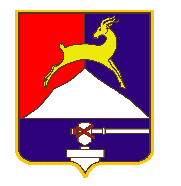 СОБРАНИЕ  ДЕПУТАТОВУСТЬ-КАТАВСКОГО ГОРОДСКОГО ОКРУГАЧЕЛЯБИНСКОЙ ОБЛАСТИШестнадцатое      заседаниеРЕШЕНИЕ от   23.12.2022          №  188                                                      г. Усть-КатавО внесении изменений в решение Собрания депутатов Усть-Катавского городского округа от 28.10.2016 №152  «Об утверждении Положения об оплате труда работников муниципальных учреждений физической культуры и спорта, подведомственных администрации Усть-Катавского городского округа»Руководствуясь Федеральным законом от 06.10.2003 №131-ФЗ «Об общих принципах организации местного самоуправления в Российской Федерации», Уставом Усть-Катавского городского округа, Собрание депутатов РЕШАЕТ:1. Внести в Положение об оплате труда работников муниципальных учреждений физической культуры и спорта, подведомственных администрации Усть-Катавского городского округа, утвержденное решением Собрания депутатов Усть-Катавского городского округа от 28.10.2016 года №152,  следующие изменения: 1.1. в приложении 3 к Положению об оплате труда работников муниципальных учреждений физической культуры и спорта, подведомственных администрации Усть-Катавского городского округа:- цифру «6875,00» заменить на цифру «7233,00».2. Настоящее решение опубликовать в газете «Усть-Катавская неделя», разместить на сайте администрации Усть-Катавского городского округа www.ukgo.su.3. Настоящее решение распространяется на правоотношения, возникшие с 01.02.2022 года.4. Организацию исполнения данного решения возложить на начальника отдела по физической культуре и спорту администрации Усть-Катавского городского округа .5. Контроль за исполнением данного решения возложить на председателя комиссии по финансово-бюджетной и экономической политике С.Н.Федосову.Председатель Собрания депутатовУсть-Катавского городского округа                                               С.Н.ПульдяевГлава Усть-Катавского городского округа                                     С.Д.Семков